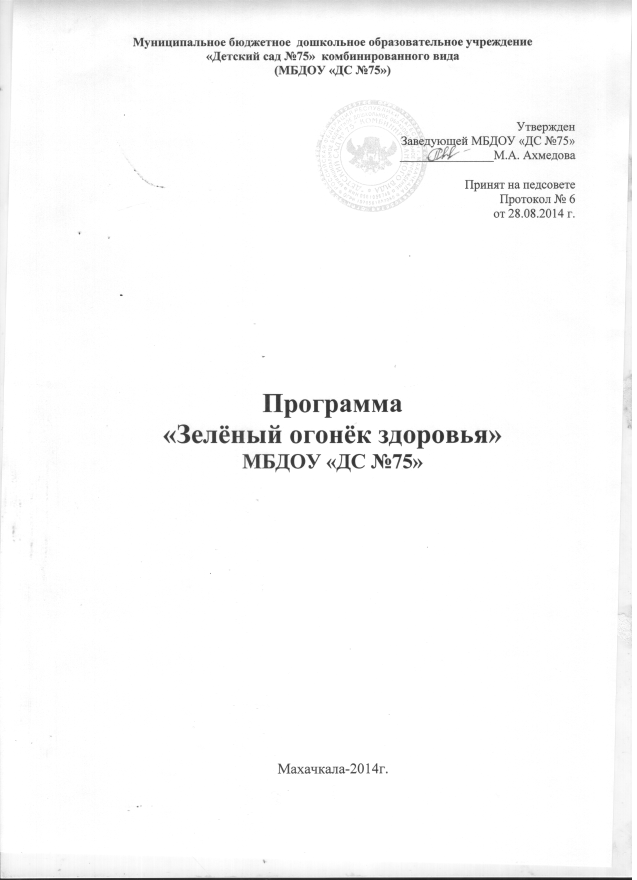 СОДЕРЖАНИЕХарактеристика учреждения	3Постановка проблемы	6Цели, задачи, направления программы	12Основные принципы программы	13Ожидаемые результаты	13Оценка результатов	14Основные блоки программы	14I. МЕДИЦИНСКИЙ БЛОК	15Организация лечебно-профилактической работы	15Примерный режим МБДОУ	16Ортопедический режим	16Закаливание в МБДОУ	17Профилактика острых кишечных инфекционных заболеваний	18Профилактика острых инфекционных заболеваний	19Профилактика близорукости	19Организация питания в МБДОУ	20II. БЛОК РАБОТА С РОДИТЕЛЯМИ	21III. БЛОК РАБОТА С ПЕДАГОГАМИ	22IV. БЛОК РАБОТА С ДЕТЬМИ	23V. ФОРМИРОВАНИЕ МАТЕРИАЛЬНО ТЕХНИЧЕСКОЙ БАЗЫ	24СПИСОК ЛИТЕРАТУРЫ	24ПРИЛОЖЕНИЕ	25Характеристика учрежденияМуниципальное дошкольное образовательное учреждение «Детский сад №75» комбинированного вида функционирует с 1984 года.Детский сад с момента открытия находился в ведении городского домостроительного комбината, в дальнейшем – Администрации муниципального образования г. Махачкалы. С 2002 года в МБДОУ «№75» открыты  логопедические группы. В  настоящее время функционирует десять групп с фактической наполняемостью 245 ребенка (по лицензии):Первая младшая «А» – 19Первая младшая «Б» – 19IIмладшая «А» – 30II младшая «Б»– 29Средняя «А» – 30Средняя «Б»– 28Старшая – 26Подготовительная – 29Логопедическая «А» – 18Логопедическая «Б» – 17По данным социального паспортаРезультаты анкетированияАнкетирование проводилось в апреле 2014г. Участие приняли 86% семей. 1. Как Вы оцениваете состояние здоровья Вашего ребенка?2. Как Вы оцениваете физическое развитие Вашего ребенка?3. Как посещение детского сада влияет на здоровье ребенка? 4. Как посещение детского сада влияет на физическое развитие ребенка? 5. Как Вы считаете, проявляется ли в отношении ребенка к гигиеническим процедурам и физической зарядке положительное влияние детского сада?6. С каким настроением ребенок идет в детский сад?7. Нравится ли ребенку в детском саду?8. Насколько Вы удовлетворены подготовкой, которую дает Вашему ребенку детский сад в перечисленных ниже областях:9. Как Вы оцениваете отношения, сложившиеся в детском саду между следующими группами:10. Какие формы взаимодействия семьи и детского сада вы считаете наиболее актуальными  (пометьте все возможные варианты): 11. Насколько Вам нравится работа детского сада в целом?Положительная работа оценка работу МБДОУ «ДС №75»выявлена у 99% опрошенных. Следует обратить внимание  на то, что родители считают слабым здоровье и физическое развитие своих детей от 7-13%. Родители отмечают, что посещение положительно влияет на развитие ребенка от 57-73%. при этом 10% родителей имеют проблемы детей при посещении детского сада (вероятно, это дети с эмоциональным напряжением – 5% не нравится посещать МБДОУ, так же некоторые конфликтные ситуации в детском социуме – 34%, некоторые конфликты с педагогами – 9%; ситуативные проблемы, связанные с нарушением режима дома, недомоганиями и хроническими заболеваниями ребенка).Постановка проблемы	Жизнь в XXI веке ставит перед нами много новых проблем, среди которых самой актуальной на сегодняшний день является проблема сохранения здоровья. Особенно остро эта проблема стоит в образовательной области, где всякая практическая работа, направленная на укрепление здоровья детей, путем совершенствования службы здравоохранения, должна приносить ощутимые результаты.	Исследованиями отечественных и зарубежных ученых давно установлено, что здоровье человека лишь на 7-8% зависит от успехов здравоохранения и на 50% от образа жизни.	В уставе Всемирной организации здравоохранения (ВОЗ) говорится, что здоровье – это не только отсутствие болезней или физических дефектов, но и полное физическое, психическое и социальное благополучие. Оно является важнейшим показателем, отражающим биологические характеристики ребёнка, социально-экономическое состояние семьи, условия воспитания, образования детей, их жизни в семье, качество окружающей среды, степень развития медицинской помощи, служб охраны материнства и детства, в конечном счёте – отношение государства к проблемам здоровья.Состояние здоровья детей в настоящее время вызывает особую озабоченность в государстве и обществе. По данным НИИ гигиены и охраны здоровья детей и подростков Научного центра здоровья детей РАМН, за последнее время число здоровых дошкольников уменьшилось в 5 раз и составляет лишь около 10% от контингента детей, поступающих в школу. 	При разработке программы мы исходим из понимания того, что здоровье человека включает несколько взаимозависимых и взаимообусловленных аспектов.  	Это физический, интеллектуальный, эмоциональный, социальный, личностный и духовный аспекты здоровья.  	Под физическим аспектом здоровья понимается то, как функционирует наш организм, здоровье всех его систем. 	Под интеллектуальным– как мы получаем информацию, знание того, где можно получить важную информацию  и как пользоваться уже полученной информацией. 	Эмоциональный аспектздоровья означает понимание своих чувств и умение выражать их. 	Социальный аспект  здоровья подразумевает осознание себя в качестве личности мужского или женского пола и взаимодействие с окружающим. 	Личностный аспект здоровья означает то, как мы осознаём себя в качестве личности, как развивается наше «я», чего мы стремимся достичь, и что каждый понимает под успехом. 	Духовный аспект  здоровья - суть нашего бытия, то, что действительно важно для нас, то, что мы более всего ценим.	В последние десятилетия все большее внимание ученых привлекает проблема детских стрессов, которые являются следствием дефицита положительных эмоций у ребенка и отрицательной психологической обстановки в семье. Детские стрессы нарушают нормальное течение физиологических процессов, что неизбежно ведет к ухудшению здоровья ребенка (Кистовская М.Ю., Анохина П.К., Неверович Л.З. и др.), приводит к различным соматическим и функциональным заболеваниям.Природа позаботилась о нашем ресурсе здоровья, наградив нас от рождения структурной и сенсорной информационными системами, обладающими способностью к саморегуляции и поддержанию жизни. Дальше всё зависит от того, как мы распорядимся природным даром, зависит от нашего образа жизни. К факторам, влияющим на здоровье детей являются условия окружающей среды и природно-климатические факторы, биологические и генетические обстоятельства, социально-экономические условия, гиподинамия, проблема детских стрессов,  которые являются следствием дефицита положительных эмоций у ребенка и отрицательной психологической обстановки в семье. 	В настоящее время МБДОУ посещают 245 ребенка, из них: логопедические группы  (ФФН)- 35, общеразвивающие- 210		Результаты исследований в нашем детском саду свидетельствуют о том, что состояние здоровья детей нашего МБДОУ характеризуются следующими тенденциями: распространенность функциональных отклонений (фонетико-фонематическое недоразвитие речи) выявлено 94 ребенка – 40%, хронические заболевания  у 2%, имеют дефицит массы тела 2,3% детей. нарушения сердечно-сосудистой системы 2,3 %, аллергические проявления 2,9 %, заболевания органов дыхания 4%.                                                                                                                                                                                        	Среди хронической патологии: 3 % заболевания мочеполовой, 3 % сердечно – сосудистой  системы. У 40% детей отмечается кариес зубов, имеют сниженную остроту зрения 5%. Также результаты исследования показали, что 10 % детей относятся к категориям часто болеющих.	В МБДОУ созданы определенные условия для охраны и укрепления здоровья детей, их физического и психического развития. Это  традиционные формы и методы оздоровительной и лечебно-профилактической работы с детьми, пространство учреждения:Медицинский блок расположен на первом этаже здания, имеет самостоятельный выход на земельный участок. Медицинский кабинет, площадь – 16,6 кв.м., оборудован двумя письменными столами, ростомером, весами, шкафом для хранения документации, раздельного хранения личных вещей персонала и санитарной одежды, бактерицидным облучателем. Блоки медицинского кабинета: процедурный кабинет, оборудован  холодильником для хранения термолабильных медицинских препаратов, двумя медицинскими столиками, медицинским шкафом для хранения медикаментов и перевязочного материала, раковиной для обработки рук, бактерицидным облучателем; изолятор, площадь – 6,5 рассчитан для временного пребывания одного заболевшего ребёнка. Изолятор оборудован детской кроватью, тумбочкой для хранения посуды, бактерицидным облучателем. Процедурный кабинет: стены и потолококрашены масляной краской, пол - деревянный. Санузел изолятора: пол и стены облицованы кафельной плиткой на 1,7 м, выше и потолок окрашены водоэмульсионной краской. Внутренняя отделка помещений медицинского блока позволяет проводить влажную уборку с применением моющих и дезинфицирующих средств. Наружное электрическое освещение представлено лампами накаливания в защитной арматуре – пылевлагозащитные светильники. Озеленение участка составляет более 50% площади, вокруг здания выложен асфальт, высажены кустарники.10 прогулочных площадок с игровым оборудованием. Игровые площадки индивидуальные для каждой группы. Для защиты детей от солнца и осадков на территории каждой игровой площадки установлены теневые навесы, имеющие одно и двухстороннее ограждения. На игровых площадках имеются малые игровые формы, песочницы. Имеется оборудованная общая физкультурная площадка, которая отделена от игровых участков. Физкультурная площадка имеет зону для подвижных игр, зону со спортивными снарядами, яму для прыжков, беговую дорожку. Спортивный зал. В теплый период года, занятия проводятся на улице (на спортивном участке или групповом - от решаемых задач). В спортивном зале полностью обновилось спортивное оборудование, тренажеры. 10 групп с игровыми комнатами, раздевалками, отдельным сан узлом и моечной комнатой. В группах обязательно имеются адаптированные детским потребностям уголки сюжетно-ролевой игры, конструирования, театрализованных игр, спортивные уголки, уголки природы и опытнической деятельности, уголки совместной и индивидуальной деятельности: ИЗО, аппликация, ручной труд, настольные игры, так же учебные центры (для проведения организованной деятельности). Части уголков подлежат взаимозаменяемости в зависимости от учебных задач и пристрастий детей группы. Содержится огород на территории МБДОУ. Имеется экологическая тропа.Для развития музыкальных и хореографических способностей имеется оборудованный музыкальный зал. Занятия проводятся под аккомпанемент фортепиано. Для проведения коррекционно-диагностической работы имеются отдельный кабинеты логопедов, кабинет психолога, имеются необходимые центры: игровой, учебный, методический. Обновлен и дополнен диагностический банк методик, пособия и д/игры для детей. Заменена детская мебель в кабинетах специалистов.	Медицинское обслуживание осуществляют: врач, старшая  медицинская сестра.	Физическое воспитание детей осуществляется инструктор по физической культуре как на организованных занятиях, которые проходят в специально оборудованном спортивном  зале, на открытой спортивной площадке, так и воспитателями в  повседневной жизни в процессе различных режимных моментов (утренняя гимнастика, подвижные игры, гимнастика после сна). Еженедельно планируется  и ведется работа по обучению детей элементам спортивных игр на свежем воздухе. Планирование физкультурных занятий опирается на физкультурную диагностику развития индивидуальных двигательных умений и навыков детей. Уделяется внимание проведению физкультурных досугов и развлечений. Используются различные формы организации спартакиады, эстафеты, внутри группы, между группами МБДОУ «ДС №75», между детскими садами города; тематические соревнования «Джунгли зовут», «Олимпиадика», «Путешествие». Активно привлекаются родители, традиционные соревнования  «Папа, мама, я – спортивная семья».В каждой группе создана система по укреплению физического здоровья детей: во всех возрастных группах организация двигательной активности сочетается с закаливающими мероприятиями. Система обеспечения безопасной жизнедеятельности предполагает изучение правил дорожного движения  и техники безопасностина занятиях и в совместной деятельности по перспективному плану, разработанному специалистами МБДОУ.В МБДОУ ведется целенаправленная работа с родителями воспитанников, так как, только в тесном контакте педагогов и родителей можно добиться хороших результатов, укрепить и сохранить здоровье ребенка. В течение всего года  родителей информируют о лечебно-оздоровительной работе, о заболеваемости детей. Через информационные стенды  медицинского кабинета, родительские уголки в группах, а также родительские клубы, родительские собрания, распространение буклетов, листовок на актуальные темы о сохранении и укреплении здоровья воспитанников и семьи.	Работа по оздоровлению детей в МБДОУ включает  работу психолога по развитию коммуникативных навыков и  коррекции проблем эмоционального развития ребенка (страхи, тревожность, агрессивность). Осуществив проблемно-ориентированный анализ неудовлетворительного состояния здоровья детей, мы пришли к пониманию причин этого:Адаптационные возможности детей в период привыкания к детскому учреждению, приводящие к негативным результатам (стресс) у некоторых дошкольников. Отсутствие полной преемственности в области здоровьесбережения между детским садом и семьей.Недобросовестность родителей по отношению к детям с вялотекущими проявлениями заболеваний. Несвоевременное информирование медицинского персонала о здоровье ребенка.Переутомление  детей нерегламентированной деятельностью (дополнительные образовательные и досуговые учреждения).Несоответствие режимных моментов в домашних условиях и как следствие дезадаптация в МБДОУ.Мы считаем, в центре работы по полноценному физическому развитию и укреплению здоровья детей должны находиться, во-первых, семья, включая всех ее членов и условия проживания; во-вторых, дошкольное образовательное учреждение, где ребенок проводит большую часть своего активного времени, т.е. те социальные структуры, которые в основном определяют уровень здоровья детей. 	Исследования опроса родителей показали, что большинство семей        (78 %) обеспокоены здоровьем детей и методами их оздоровления,  у 56% родителей недостаточно сформирован интерес к физическому воспитанию, к закаливающим процедурам, в некоторых семьях (38%) есть отклонения от режима, особенно в выходные и праздничные дни,  более 50% осознают  необходимость подбора или специальной разработки индивидуальной программы и готовы подключиться к её разработке. 	На вопрос: «Соблюдается ли право ребёнка на охрану здоровья в стране, ДОУ и семье?» большинство родителей, педагогов считают, что данное право соблюдается не в полной мере,  а частично.	Был проведён опрос детей средних, старших и подготовительных групп: «Что такое здоровье?», «Какого человека можно назвать здоровым?»,  «Кто заботится о вашем здоровье?».  	О здоровье,  здоровом человеке  дети высказали общие представления: красивый, умный, хорошо питается, улыбается и т.д., нездоровый человек   не купается,  плохо спит,  не гуляет,  ест нездоровую пищу,  злой и т.д.Заботу о здоровье,  по мнению детей,  в большей степени проявляют педагоги (зарядка, физкультура, витамины, чеснок и т.д.),  в  меньшей – родители (дают таблетки,  гигиенические процедуры).	Профессия педагога связана с проявлениями сопереживания, но со временем истощаются ресурсы положительных чувств и способность к сопротивлению стрессам, это приводит к истощению физических и психических сил, к эмоциональному сгоранию. Проведённые исследования показали, что в нашем коллективе наблюдается: 29 % педагогов со сниженной самооценкой, со слабой мотивацией эмоциональной отдачи в профессиональной деятельности, 14% с эмоциональным истощением. 	Поэтому в МБДОУ необходимо проводить работу по  профилактике эмоционального здоровья педагогов.  	Таким образом, работа по здоровьесбережению в МБДОУ не в полной мере соответствует концепции здоровья и не в полной мере способствуют формированию  здорового образа жизни. Цели и задачи программыЦель программы:Создание оптимальных  здоровьесберегающих условий в МБДОУ  для  детей дошкольного возраста и педагогов.   Совершенствование первичной профилактики, оздоровление детей, коррекция ранних отклонений координированными усилиями педагогов, родителей, медицинских работников. Задачи:Формировать элементарные представления о здоровом образе жизни. Включить занятия по ОБЖ в образовательную программу МБДОУ «ДС №75»Соотносить требования детского сада и семьи с особенностями состояния здоровья развития каждого ребенка.Координировать работу педагогов, медиков, родителей по формированию культуры здоровья.Законодательно-нормативное обеспечение программы:Закон РФ «Об образовании».Санитарно-эпидемиологические требования к устройству, содержанию и организации режима работы дошкольных образовательных учреждений.Образовательная программа  МБДОУ «ДС №75».Устав МБДОУ «ДС №75».    Сроки  реализации  программы: 2014 г. - 2018г.Основные  принципы программыПринцип научности — подкрепление всех проводимых мероприятий, направленных на укрепление здоровья, научно обоснованными и практически апробированными методиками.Принцип активности и сознательности — участие всего коллектива педагогов и родителей в поиске новых, эффективных методов и целенаправленной деятельности по оздоровлению себя и детей.Принцип комплексности и интегративности — решение оздоровительных задач в системе всего учебно-воспитательного процесса и всех видов деятельности.Принцип социальной компенсации – обеспечение социальной и правовой защиты детей.Ожидаемые результатыПовысится  компетентность педагогического персонала МБДОУ в области здоровьесбережения, педагоги внедрят в практику своей деятельности методы поддержания физического, соматического, психоэмоционального здоровья.Расширится осведомлённость родителей о системе здоровьесбергающей работы в МБДОУ.  Родители и члены семей станут более активно включаться в планирование и организацию мероприятий, направленных на поддержание здоровья.У детей будет формироваться осознанное отношение к своему здоровью, к нетрадиционным  мероприятиям по оздоровлению.  Будет отмечаться положительная динамика в снижении заболеваемости детей. Дети получат представления об элементарных навыках самооздоровления.И в целом,  отношения взрослых участников образовательного процесса станут более доверительными, открытыми, поддерживающими.  Деятельность  по здоровьесбережению в МБДОУ и семье будет основываться на принципе преемственности. Оценка результатовКачественная  и  количественная   система контроля   будет отслеживать   исполнение мероприятий.Качественная оценка реализации программы субъективная удовлетворённость  педагогов, родителей, детей будет отслеживаться при помощи анкетирования, опросов, собеседования.Динамика заболеваемости и посещаемости детей будет отслеживаться по результатам изучения медицинских карт и журнала посещаемости.В конце учебного года полученные результаты будут анализироваться. Это станет основой для коррекции программы на последующий период.Основные блоки программыМедицинский блокЦель: медицинское обеспечение и контроль за состоянием здоровья детейОрганизация лечебно-профилактической работыПримерный режим МБДОУОртопедический режимЗакаливание в МБДОУ Профилактика острых кишечных инфекционных заболеваний (ОКИ)Профилактика острых инфекционных заболеванийПрофилактика близорукостиОрганизация питания в МБДОУ Работа с родителямиЦель: создание полной преемственности детского сада и семьи в вопросах здоровьесбереженияРабота с педагогамиЦель: повысить педагогическое мастерство и деловую квалификацию педагогов в  вопросах  здоровьесбережения  МБДОУ.                                                                                                                                                                           Работа с детьмиЦель: формирование осознанного понимания здорового образа жизни и отношения к своему здоровьюФормирование МТБСписок  литературыЗмановский Ю.Ф. и Эффективное закаливание в дошкольных учреждениях - Педиатрия. 1989.— № 4. Кузнецова М.Н. Неспецифическая профилактика респираторных заболеваний в педиатрии. М., 1990.Маханёва М.Д. Воспитание здорового ребёнка. М., 1999.Гаврючина Л.В. «Здоровьесберегающие технологии в ДОУ. М.,2008Картушина М.Ю. «Быть здоровыми хотим». М.,2004Кузнецова М.Н. «Система комплексных мероприятий по оздоровлению детей в ДОУ». М 2002Характеристика контингентаЧисло чел.Общее число родителей413Число полных семей203Число неполных семей42Число семей, в которых дети находятся под опекой-Число многодетных семей20Хорошее10553%Удовлетворительное7940Слабое147Затрудняюсь ответить0Хорошее11558%Удовлетворительное5729Слабое2613Затрудняюсь ответить0Положительно10251%Вообще не влияет3417Отрицательно2010Затрудняюсь ответить4422Положительно14473%Вообще не влияет2312Отрицательно0Затрудняюсь ответить3115Да, весьма значительное влияние11759%%Да, в небольшой степени6834Влияние практически незаметно0Затрудняюсь ответить137Охотно10754%Когда как8141Неохотно105Очень нравится10252%В основном нравится8643Скорее не нравится, чем нравится105Совершенно не нравится0Область обученияВполне удовл.Частично удовл.Не удовл.Затруд-няюсьответитьЗатруд-няюсьответитьМатематические представления996852424Навыки чтения6743262727Навыки самообслуживания1002821919Нравственное воспитание12340399Общее интеллектуальное развитие, логическое мышление1264351616Отношение к природе, экологическое воспитание994011818Правила поведения, нормы этикета12144377Соблюдение личной гигиены10736244Трудовое воспитание13924519Физическое развитие и укрепление здоровья134311020Элементарные правовые представления1713935Элементарные экономические представления4320789Эстетическое воспитание10532837Хорошие, дружескиеХорошие, дружескиеХорошие, дружескиеНормальные, но бываютконфликтные ситуацииНормальные, но бываютконфликтные ситуацииНормальные, но бываютконфликтные ситуацииЧастыеконфликты,напряженнаяобстановкаЗатрудняюсь ответитьДети в группе вашего ребенка11711759%676734%113Дети и воспитатели, педагоги18218292%18189%00Родители детей13413468%323216%032Хорошие, дружескиеХорошие, дружескиеХорошие, дружескиеНормальные, но бываютконфликтные ситуацииНормальные, но бываютконфликтные ситуацииНормальные, но бываютконфликтные ситуацииЧастыеконфликты,напряженнаяобстановкаЗатрудняюсь ответитьВоспитатели и педагоги в коллективе работников МБДОУсада14372%72%1366042Руководство и коллектив детского сада15377%77%733038Индивидуальные консультации8342%Собрания, беседы8643%Памятки, буклеты.стенды4221%Вечер вопросов и ответов4121%День открытых дверей4322%Переписка педагогов и родителей94,5%Семейная гостиная105%Клубы158%Праздники8743%Очень нравится108108В основном нравится8989ИТОГО ПОЛОЖИТЕЛЬНАЯ ОЦЕНКА РАБОТЫ МБДОУ99%99%Скорее не нравится, чем нравится1Совершенно не нравится0IМедицинский блок.IIРабота с родителямиIIIРабота с педагогами.IVVРабота с детьмиФормирование МТБ№МероприятияСрокиОтветственныеПрофилактические осмотрыЕженедельноВрачОсмотр врачами - специалистами1 раз в годСтаршая медсестра, врачи – специалисты из городской детской поликлиникиОпределение показателей физического развития Два раза в годСтаршая медсестраМедико-педагогическая коррекцияПо необходимостиПМПкКонсультативная помощь узких специалистовПо необходимостиВрач, педагог - психологПроведение профилактических прививокСогласно плану прививокВрач, старшая медсестраАнализ заболеваемостиЕжемесячно, итог в июне месяцеСтаршая медсестраМедикаментозная сезонная иммуно-корригирующая профилактика гриппаПо графику детской поликлиники №2Врач, старшая медсестраОздоровительные мероприятия по закаливаниюЕжемесячный контрольСтаршая медсестраВоспитателиДомаДома6.30-7.30Подъем, утренний туалетВ детском садуВ детском саду7.00-8.00Прием, осмотр, игры8.00-8.20Утренняя гимнастика, дежурство8.20-8.50Подготовка к завтраку, завтрак8.50-9.00Подготовка к занятиям9.00-10.50Занятия фронтальные и по подгруппам (кол-во и время занятий в зависимости от возраста детей от 2-3 занятий, от 10 до 30 мин)10.50-12.15Игры, подготовка к прогулке, прогулка (игры, наблюдения, труд)12.15-12.30Возвращение с прогулки, культурно-гигиенические процедуры, самомассаж, профилактическая работа, подготовка к обеду.12.30-13.00Обед13.00-15.00Подготовка к дневному сну. Сон.15.00-15.15Постепенный подъем. Воздушные и водные процедуры.15.15-15.30Игры, самостоятельная деятельность детей15.30-16.00Подготовка к занятиям, занятия (кол-во и время занятий в зависимости от возраста детей от 1-2 занятия, от 10 до 30 мин)16.00-17.00Игры, самостоятельная деятельность детей. Кружковая работа.17.00-19.00Подготовка к прогулке. Прогулка. Игры, уход детей домой.ДомаДома19.00-19.30Прогулка19.30-20.45Возвращение с прогулки. Спокойные игры, гигиенические процедуры.20.45Ночной сон№МероприятияЦелиУсловияОснащение групп детской мебельюПрофилактика нарушений осанкиМебель соответствующая антропометрическим данным каждого ребенка (соответственно требованиям СанПиНа)Двигательный режим включает в себя адаптационные упражнения на профилактику заболеваний ОДАПрофилактика нарушений осанки, плоскостопияИспользование упражнений и комплексов, тренажеров и оборудования в группах, спортивных уголках.   3.Контроль за соответствием обуви у дошкольниковФормирование стопы детейОбувь соответствующая размеру ноги ребенка, с фиксирующей пяткой и плоским каблуком.  4.Осмотр детей детским хирургомПрофилактический осмотр детей. Предупреждение НОДА.Посещение МБДОУ врачами детской поликлиники №2№МероприятияЦелиУсловияЗакаливаниеПлавный переход от сна к бодрствованию. Разминка всех групп мышц. Стимулирование поверхности стоп.Сразу после пробуждения. Специальное оборудование для разных видов ходьбы. Специфическое оборудование (солевая дорожка, рукавицы для обтирания, «колючие» мячики) для самомассажа.№МероприятияСроки Ответственные Контроль за поддержанием общего санитарного состояния групп, проведение генеральных, текущих уборокпостоянноСтаршая медсестраПри заносе ОКИ в МБДОУ своевременно и качественно проводить заключительную дезинфекцию и наблюдение за «контактным» контингентомпостоянноМладший воспитатель Контроль старшей медсестрыСоблюдение личной гигиены детей и сотрудниковпостоянноКонтроль старшей медсестрыНемедленная изоляция выявленного больного ребенка или сотрудникапостоянноВрачСтаршая медсестраУчет детей после перенесенных заболеваний – со справкой  от врача детской поликлиники № 2, а так же при отсутствии более 5 днейпостоянноСтаршая медсестра, воспитательКачественная уборка туалетных комнатпостоянноМладший воспитатель Контроль старшей медсестрыСанитарно-просветительская работа с родителями и сотрудниками по профилактике ОКИпостоянноСтаршая медсестраБракераж молочных продуктов, продуктов с истекшим сроком годностипостоянноСтаршая медсестраКладовщикКонтроль за доставкой и хранением продуктовпостоянноСтаршая медсестраКладовщик№МероприятияСроки Ответственные При регистрации трёх и более случаев объявления карантина в группепостоянноВрачСтаршая медсестраПри регистрации случаев гриппа – прием и раздача детей в медицинской маскепостоянноВоспитатель Контроль старшей медсестрыВедение утреннего фильтра при регистрации гриппа постоянноВоспитательКонтроль старшей медсестрыВлажная уборка в группе с дезрастворамипостоянноМладший воспитатель Контроль старшей медсестрыНемедленная изоляция выявленного больного ребенка или сотрудникапостоянноСтаршая медсестраКачественное кварцевание и проветривание групппостоянновоспитатель Контроль старшей медсестрыСанитарно-просветительская работа с родителями и сотрудниками по профилактике ОРВИ и гриппапостоянноСтаршая медсестраУвеличение длительности прогулокпостоянноВоспитатели№МероприятияСроки Ответственные Выполнение профилактического комплекса упражнений для тренировки глазной мышц1 в деньвоспитателиОсвещение групповых и помещений. Расположение детских рабочих мест в хорошо освещенных местах. Падение света с левой стороны.постоянноВоспитатели, Контроль старшей медсестры,ЗавхозДиспансерный осмотр детей окулистом из детской поликлиники № 21 раз в годСтаршая медсестраУчет и выявление детей, нуждающихся в коррекции зрения. По необходимостиСтаршая медсестра,Воспитатели,№ Формы работыВремя проведенияЦели и задачи УсловияДесятидневное менюИзменяется раз в десять днейРазнообразить рацион питания дошкольниковРазработанные технологические картыЗакладка продуктов питанияежедневноСоотнесение калорийности продуктов, наличие необходимого количества белков, жиров и углеводов в пищеСпециализиро-ванный журнал с нормами*С витамини-зацияежедневноВ целях профилактики авитаминозаМедикаментоз-ный порошок витамина *СПитьевой режимежедневноВосполнение запаса жидкости и обеспечения водного баланса в организмеФильтрованная кипячённая вода    №                                      Мероприятия СрокиОтветственные Анкетирование по темам оздоровления, физического и психического здоровья детейЕжегодноЗаместитель заведующей ,воспитателиКонсультации специалистовВ течение годаМедицинские работники и специалисты МБДОУСеминар - практикум по оздоровлению дошкольников «Здоровый малыш»ДекабрьЗаместитель заведующей медработники, специалисты                       Совместная проектная деятельность на темы здоровьесбереженияВ течение годаВоспитатели Информационные бюллетени, памяткиВ течение годаМедработники, специалистыУчастие в спортивных праздниках и соревнованияхВ течение годаИнструктор по физической культуре№Мероприятия СрокиОтветственные 1Консультации со специалистамиВ течение годаМедработники, специалисты МБДОУ2Информационные бюллетени, памяткиВ течение годаМедработники. Специалисты МБДОУ3Тренинги общения для педагогов1 раз в месяцПедагог-психолог5Создание комфортного психологического климата в МБДОУПостоянноЗаведующая, Заместитель заведующей, педагог-психолог№МероприятияСроки Ответственные Спортивные праздники и развлечения по ЗОЖ и ОБЖ1 раз в месяцИнструктор по физической культуреСпартакиада дошкольниковЛОПИнструктор по физической культуреЗанятия по ОБЖ, согласно тематическому планированию в МБДОУВ течение годаЗаместитель заведующей , воспитатели группЗакаливаниеВ течение годаИнструктор по физической культуре,старшая медсестраФизкультурные занятияПо расписаиюВрач,заместитель заведующей,инструктор по физической культуре Утренняя гимнастикаВ течение годаЗаместитель заведующей,старшая медсестра, воспитатели№Мероприятия СрокиОборудование песочниц крышками, покрытиями в соответствии с  требованиям СанПиН.В течение 2014-2018Частичная реконструкция и ремонт беседок.В течение 2014-2018Восстановление спортивной площадки.2014-2015Оснащение групповых детских туалетов перегородками.В течение 2014-2018Ремонт оборудования и сантехники в группах.2014-2018Частичная замена мебели для детей (стулья в соответствии с ростом детей, столы из расчета стол на два человека, детские кровати, игровая мебель).В течение 2014-2018Проведение косметического ремонта групповых помещений, пищеблока, складских помещенийВ течение 2014-2018